Приложение 2 к Положению о медали Министерства доходов и сборов Донецкой Народной Республики «За безупречную службу» (пункт 19)Рисунок медали Министерства доходов и сборов Донецкой Народной Республики «За безупречную службу» I степени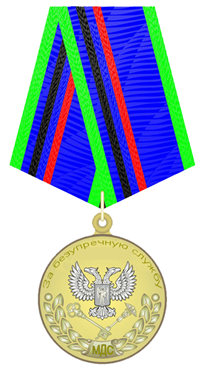 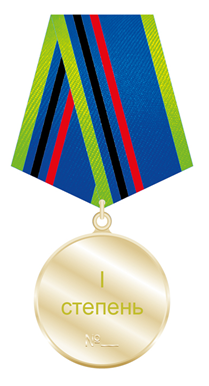 Продолжение приложения 2Рисунок медали Министерства доходов и сборов Донецкой Народной Республики «За безупречную службу» II степени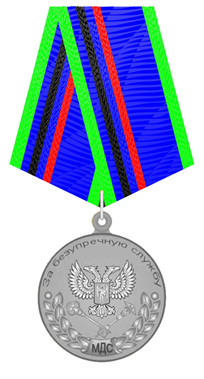 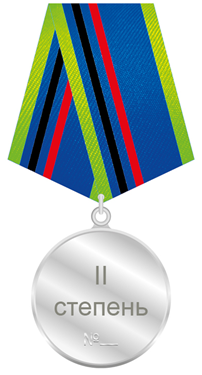 Продолжение приложения 2Рисунок медали Министерства доходов и сборов Донецкой Народной Республики «За безупречную службу» III степени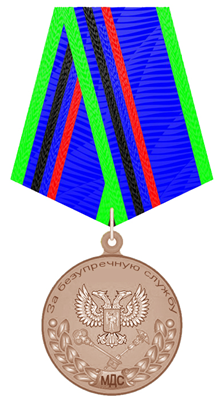 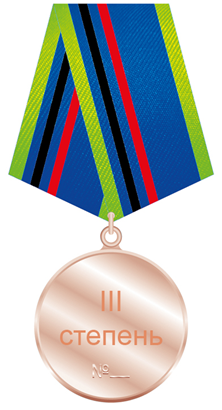 